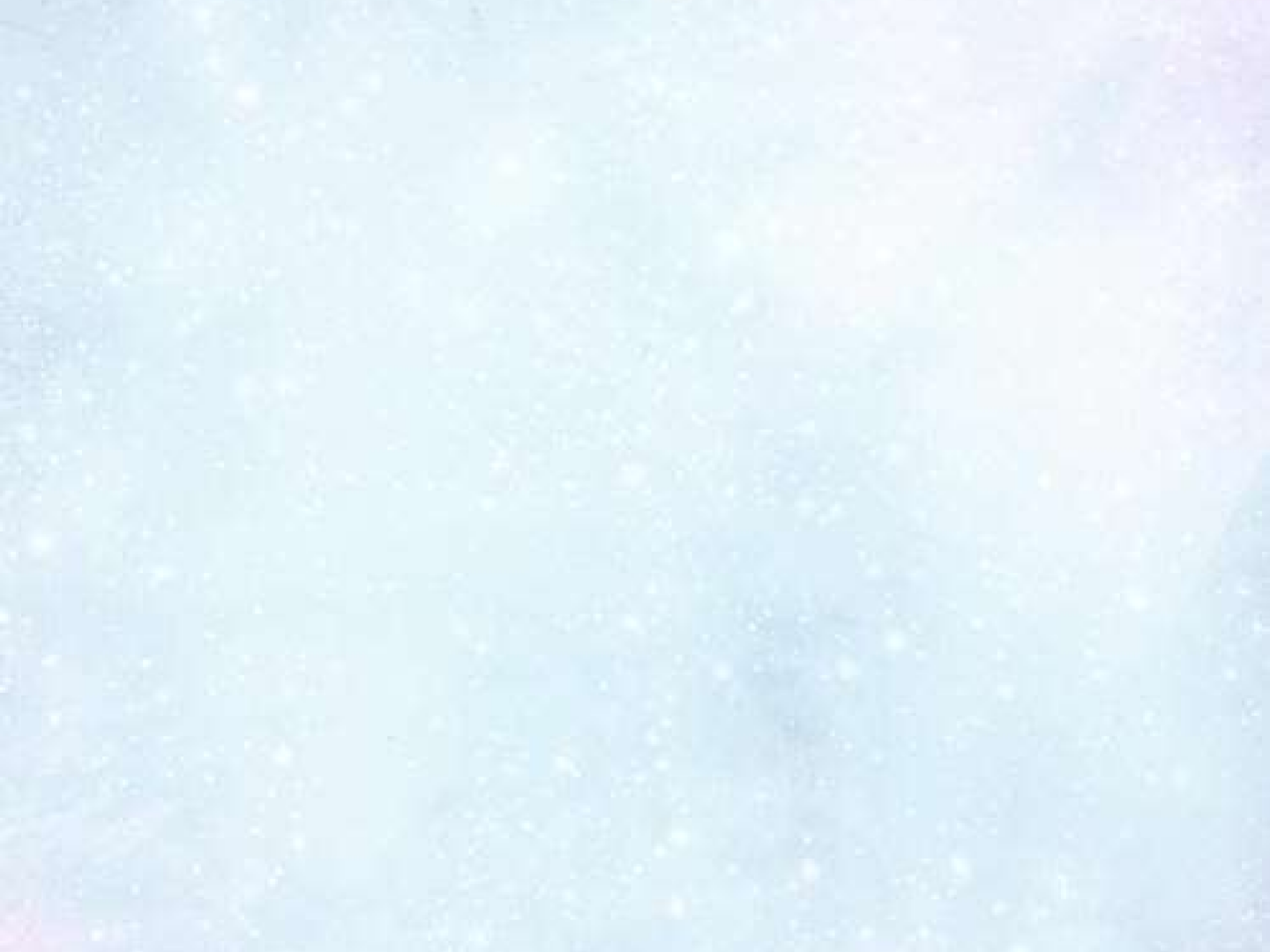 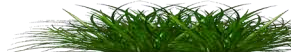 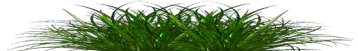 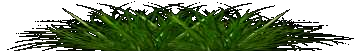 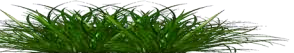 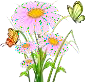 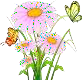 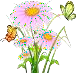 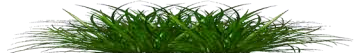 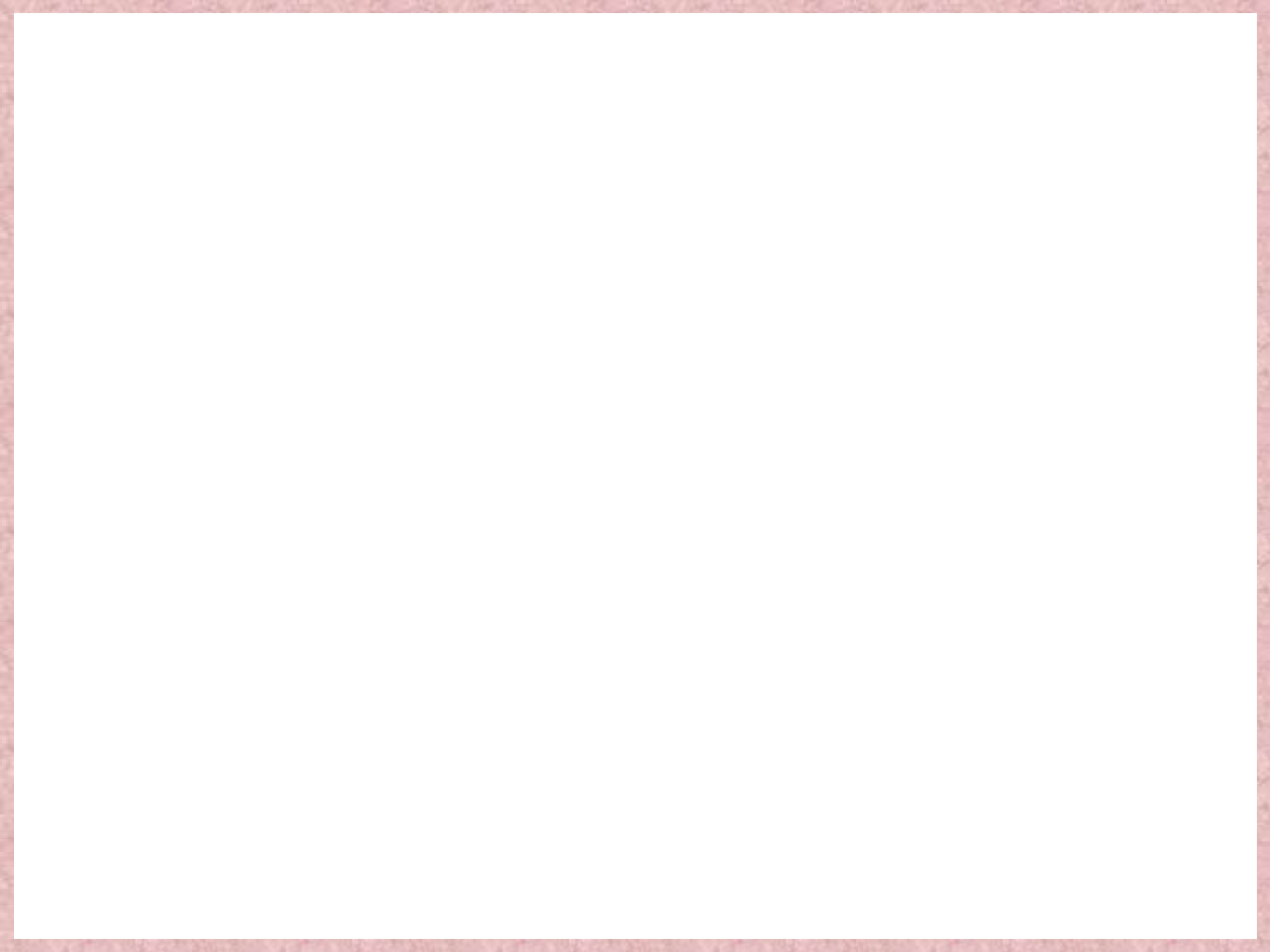 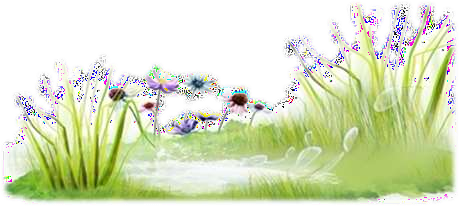 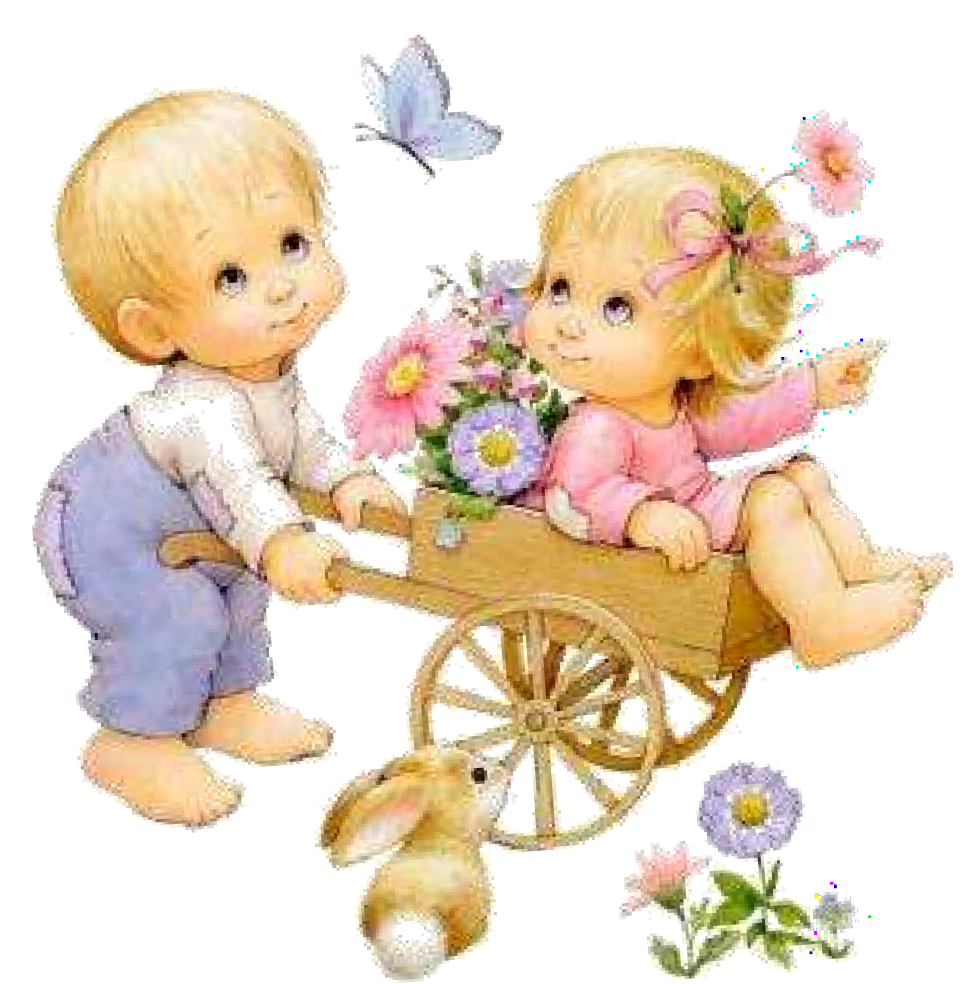 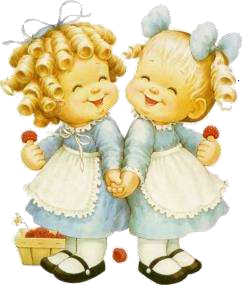 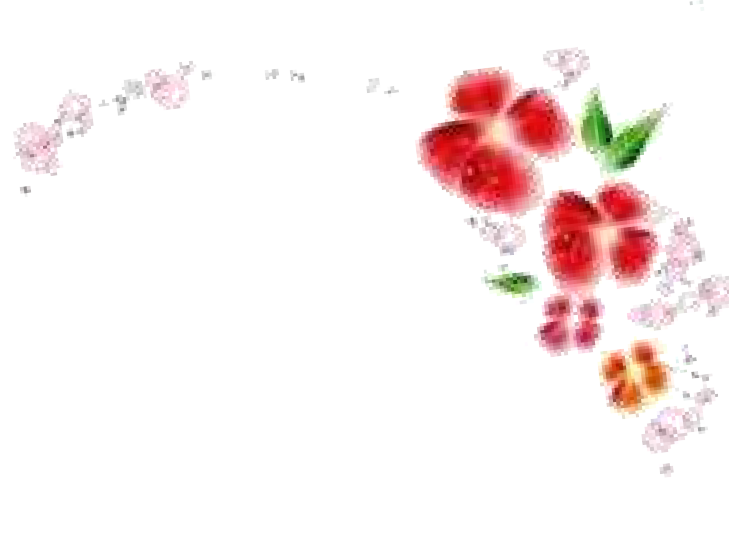 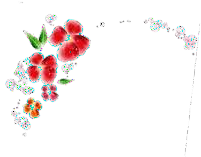 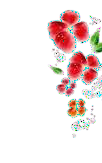 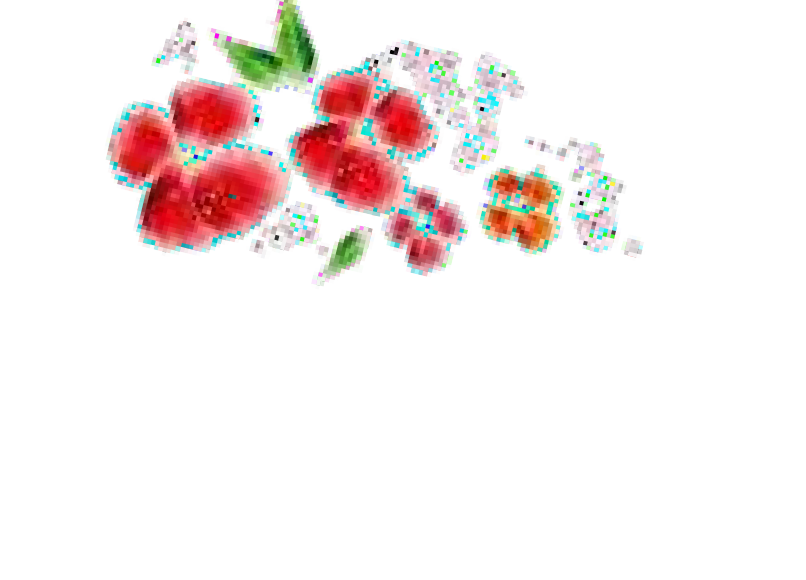 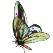 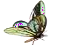 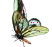 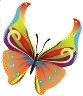 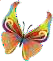 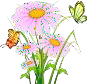 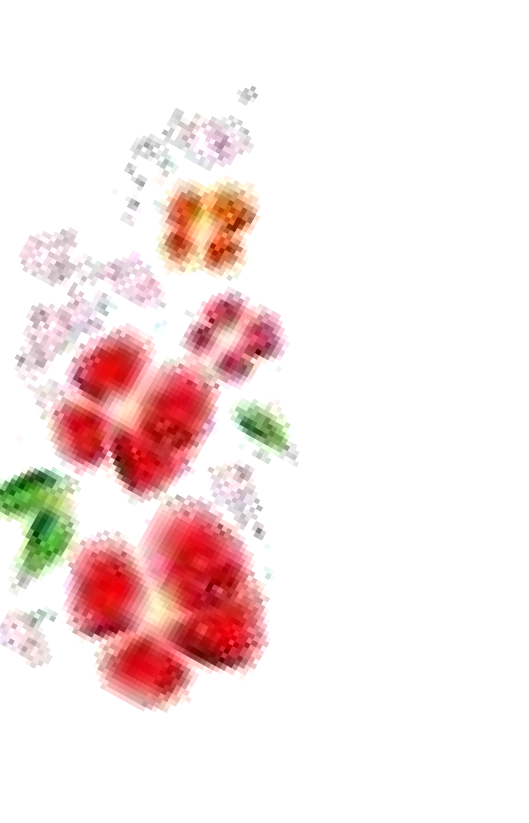 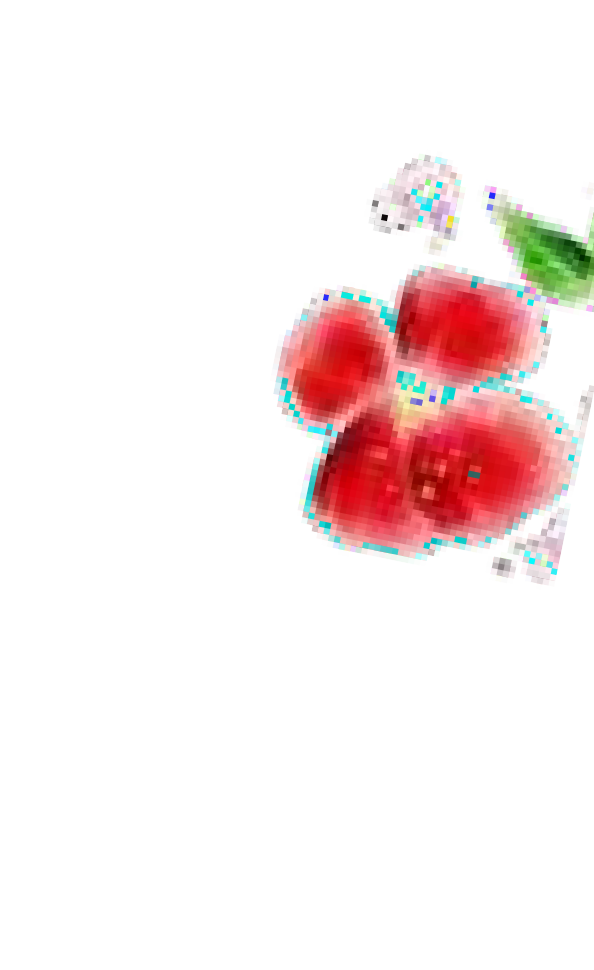 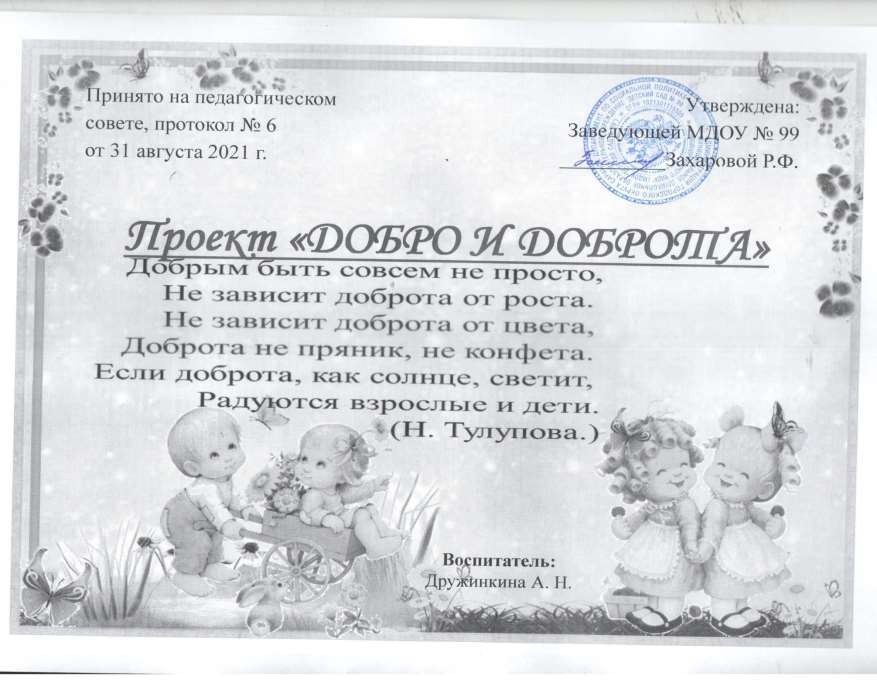 Актуальность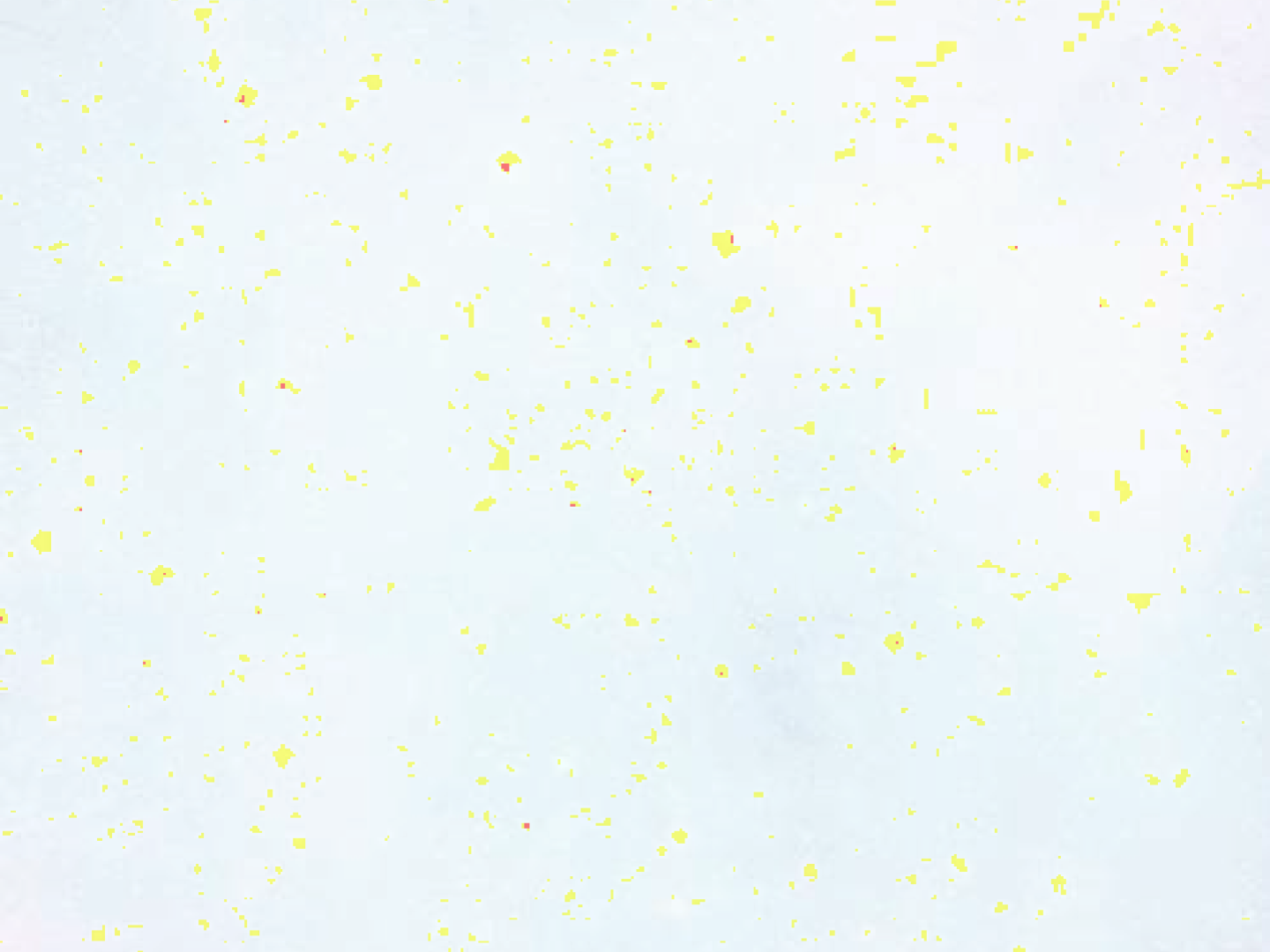 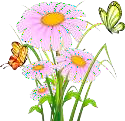 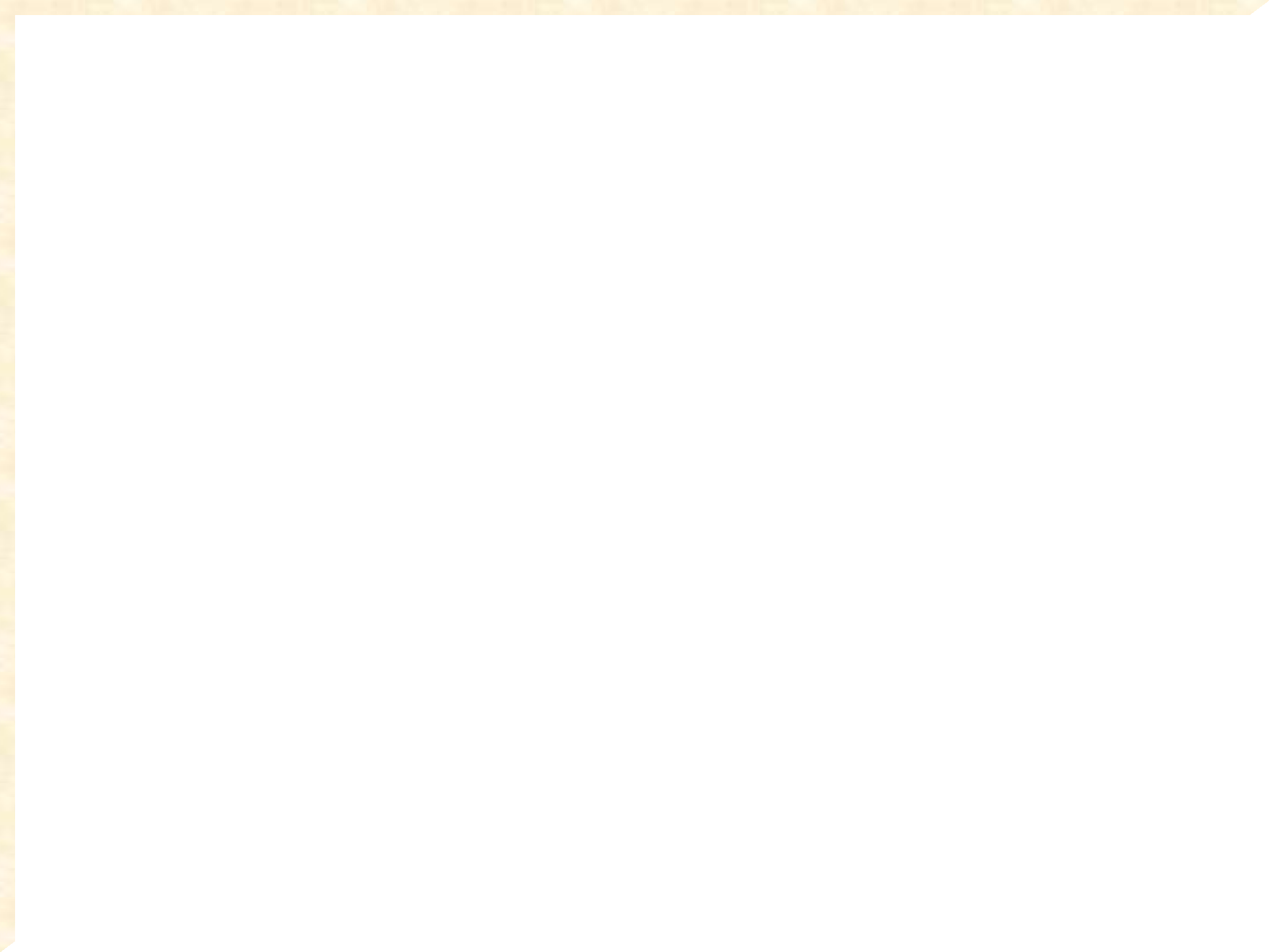 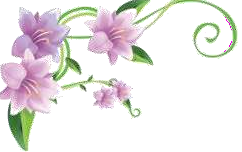 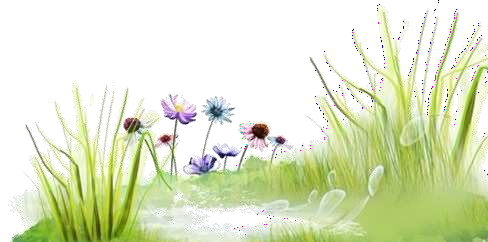 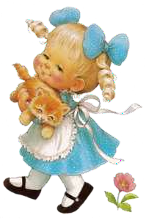 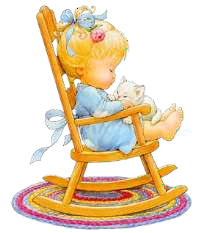 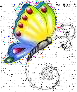 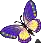 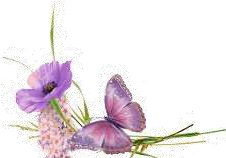 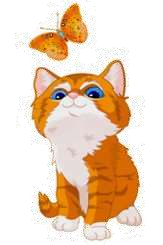 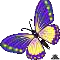 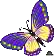 В настоящее время на фоне радикальных изменений в жизни людей, изменений происходящих в образовании, признание современной педагогической наукой духовного начала в человеке позволяет по-новому взглянуть и на самого человека, и на задачи его воспитания и образования, в частности на проблему духовно-нравственного становления маленьких граждан нашей страны. Духовность – «зерно», которое имеется у каждого, но оно может так и не пойти в рост, если его не пробудить. Духовность нельзя воспитать извне, она может быть развита только изнутри. Нравственность является условием для развития духовности. Поэтому именно в детстве человек должен пройти школу воспитания добрых чувств. Человеческая доброта, милосердие, умение радоваться и переживать за других людей создают основу человеческого счастья.«Если добрые чувства не воспитаны в детстве, их никогда невоспитаешь» -писал В. А. Сухомлинский.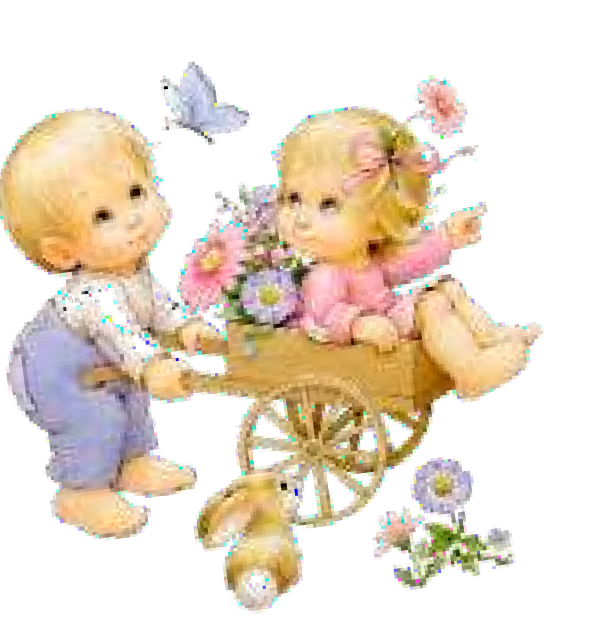 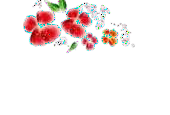 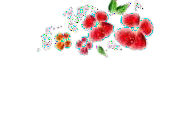 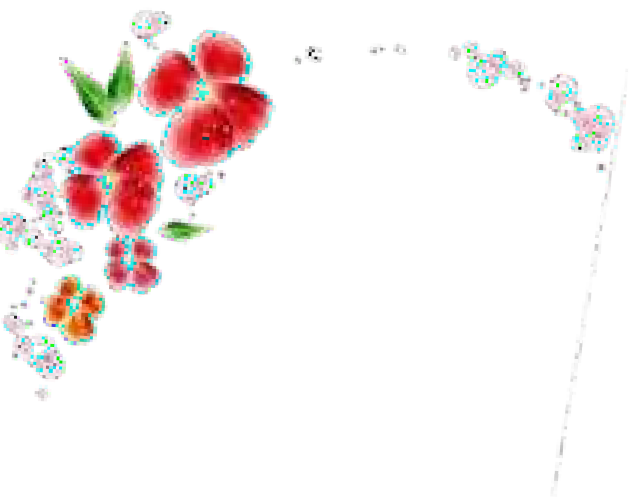 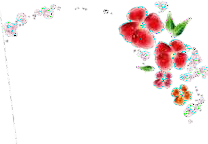 Гипотеза проекта: Дети будут проявлять доброжелательность кокружающему и совершать добрые поступки, если будут созданы специальныеусловия и развивающая среда в группе.Цель проекта: Воспитание у детей положительных качеств характера, способствовать сплочению коллектива, мотивировать детей на совершение добрых поступков, добрых дел во благо других людей.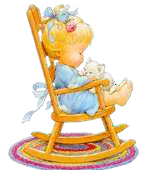 Задачи:Обучающие:Учить детей ориентироваться в социальных ролях и межличностныхотношениях.Углублять представление детей о доброте, как о ценном, неотъемлемомкачестве человека.Формировать	доброжелательные	дружеские	взаимоотношения	между детьми; положительное отношение ко всем людям.Закреплять знание правил вежливого общения.Воспитывающие:Воспитывать умение оценивать поступки окружающих.Способствовать	эмоциональному,	духовно-нравственному	иинтеллектуальному развитию.Поощрять стремление ребенка совершать добрые поступки.Развивающие:Развивать представления детей о понятиях «добро» и «зло»; их важностив жизни людей.Развивать негативное восприятие и отношение к плохим поступкам в жизни и литературных произведениях; уверенность в себе и своих возможностях.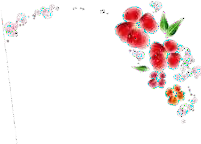 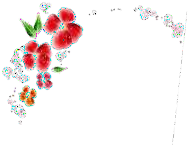 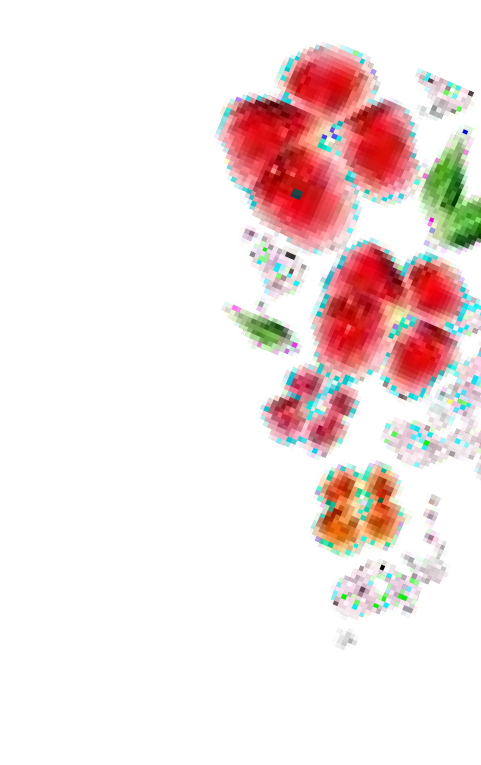 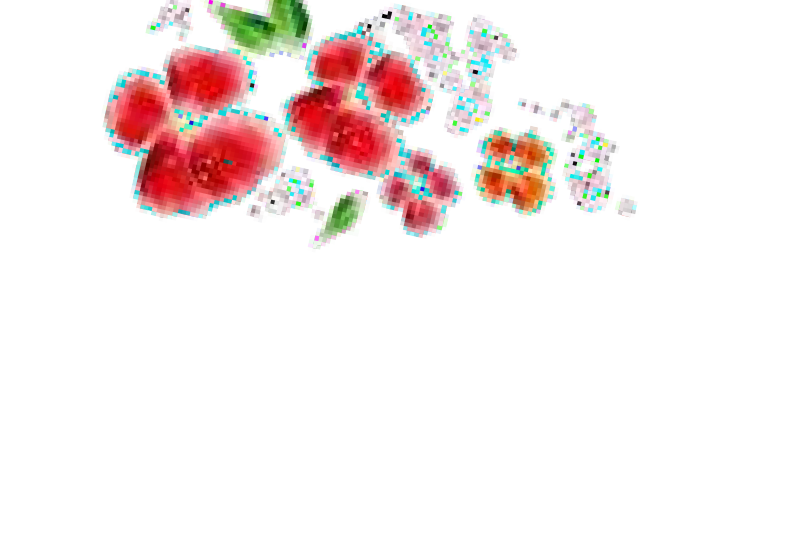 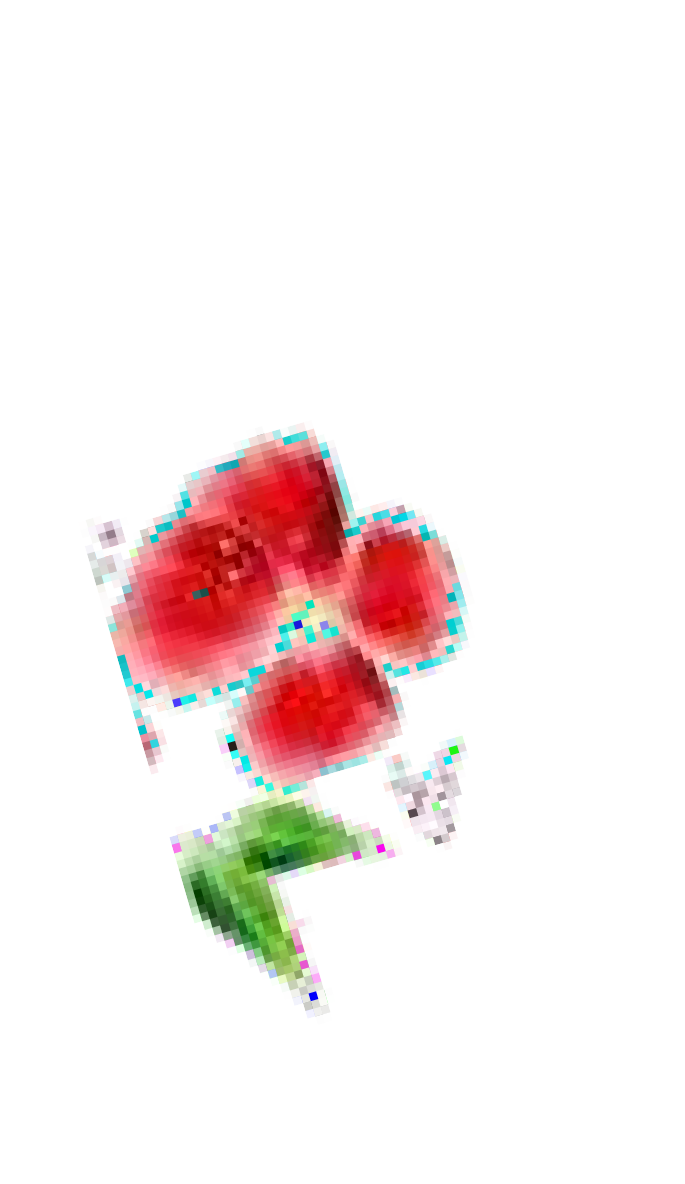 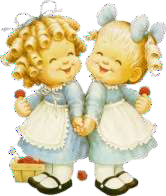 Ожидаемый результат:Дети имеют четкое представление о доброте, добрых поступках.Дети знают стихи, пословицы о доброте, считалки, мирилки. Они сталиохотнее их применять в совместной деятельности.Обогатился словарный запас по данной теме.Пополнение	центра	литературы	в	группе	книгами	о	добре	и	добрых поступках.Дети стали бережнее относится к живому миру природы.У детей повысилась способность договариваться между собой, оказывать другдругу поддержку.Для родителей оформлены рекомендации социальных отношений у детей.У родителей повысился интерес к жизни группы.Вид проекта: социально-личностный, общественно-полезный, практико-ориентированный, среднесрочный.Продолжительность проекта: 4 месяцаУчастники проекта: дети, воспитатели, родители.Формы реализации проекта:Образовательная деятельность: ознакомление с окружающим, развитие речи, рисование, лепка, аппликация, конструирование, музыка, ознакомление с художественной литературой, физическая культура.Совместная деятельность: дидактические игры, беседы, игровые ситуации, драматизация, подвижные игры, разучивание мирилок, физкультминутки, ролевая гимнастика, пальчиковые игры.Самостоятельная деятельность: трудовая деятельность,художественная деятельность, игровая деятельность.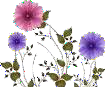 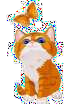 Этапы работы:Подготовительный - целеполагание; 2.Основной (практический) – разработка проекта; 3.Заключительный – выполнение проекта.Итог:Дети умеют налаживать дружеские взаимоотношения со сверстниками.У детей возникает желание совершать добрые дела.Постоянно пользуются при общении со взрослыми и сверстниками вежливыми словами.Бережно относятся к живой природе.Дети имеют четкое представление о доброте, добрых поступках.Дети знают стихи, пословицы о доброте, считалки, мирилки. Они стали охотнееих применять в совместной деятельности. Обогатился словарный запас по данной теме.Пополнение уголка книги в группе книгами о добре и добрых поступках.У родителей повысится интерес к жизни группы.Список используемой литературы.Волчкова В. Н., Степанова Н. В. Конспекты занятий во второй младшейгруппе детского сада Воронеж: ТЦ «Учитель». 2004.Киселёва Л. С., Данилина Т. А. Проектный метод в деятельности дошкольного учреждения. М.: АРКТИ, 2006.Островская Л. Ф. «Правильно ли воспитываем малыша?», пособие длявоспитателя детского сада, М., 1979.Петрова В. И., Стульник Т. Д. Нравственное воспитание в детском саду. М.: Мозаика-синтез, 2008.«Кормим птиц»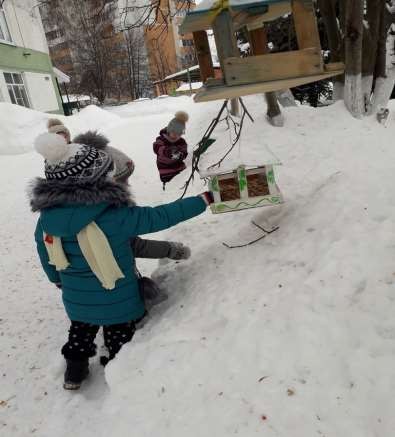 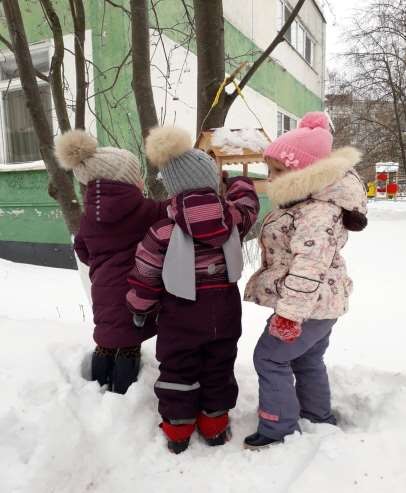 «Убираем снег»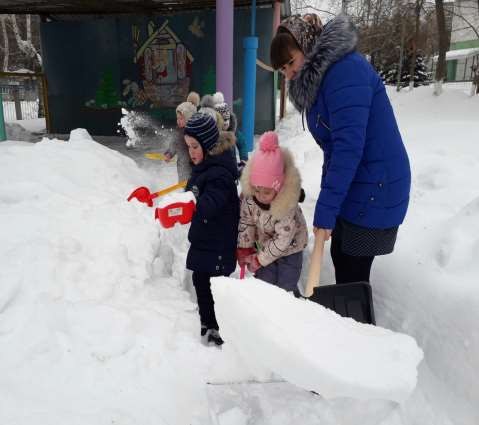 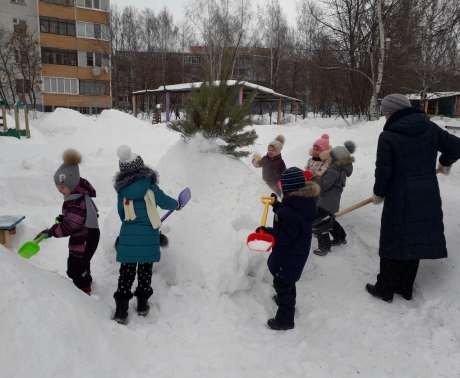 «Помощь сверстникам»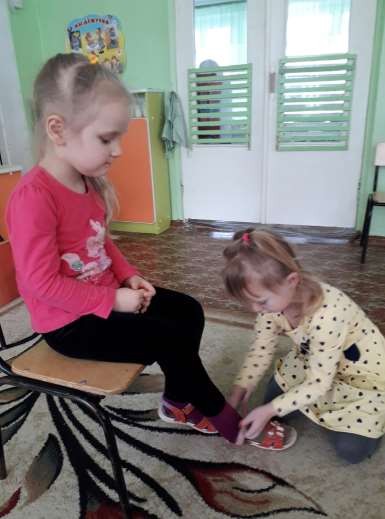 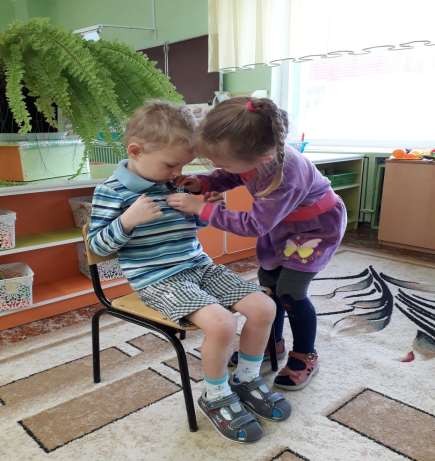 «Помогаем взрослым»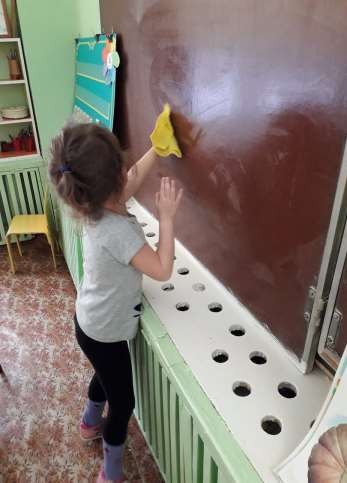 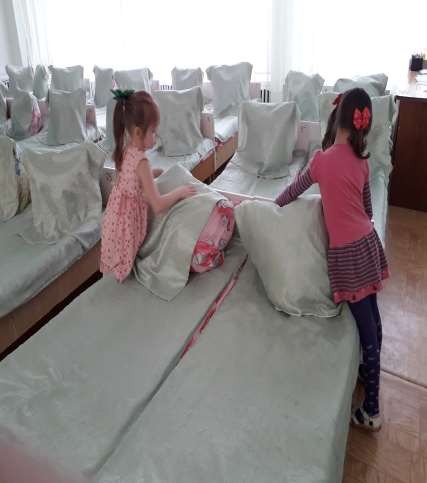 Постановка сказок «Репка» и «Заюшкина избушка»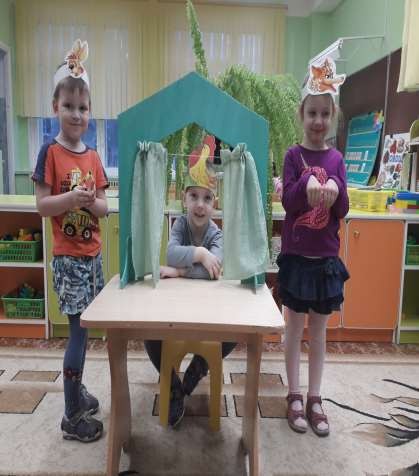 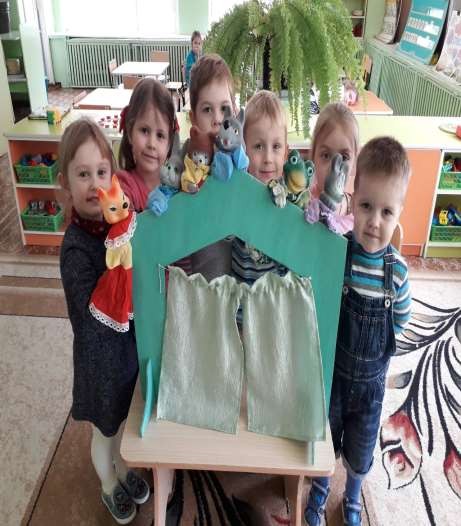 Просмотр мультфильмов о добрых поступках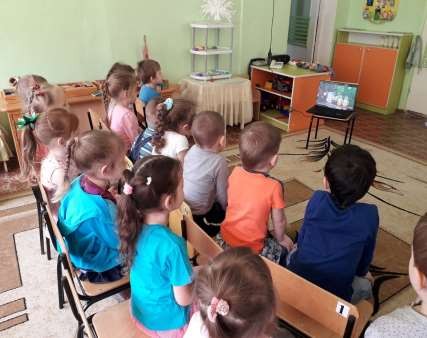 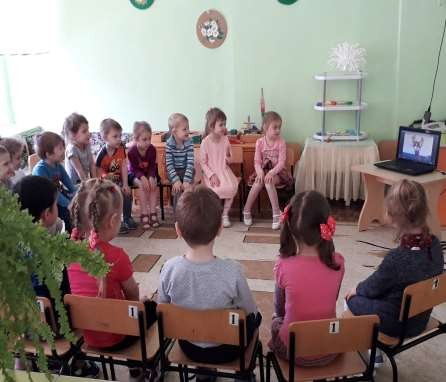 С / р игра «Больница»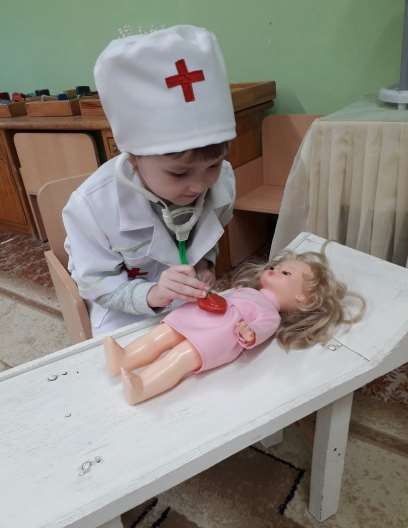 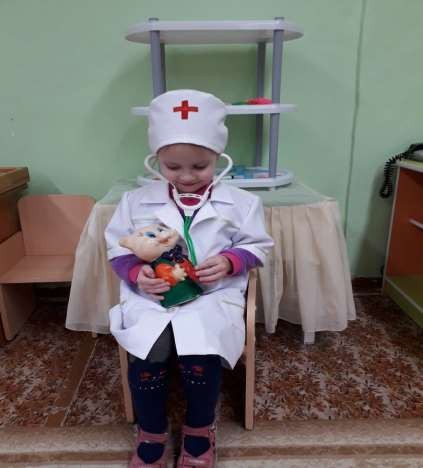 «Лечим» книжки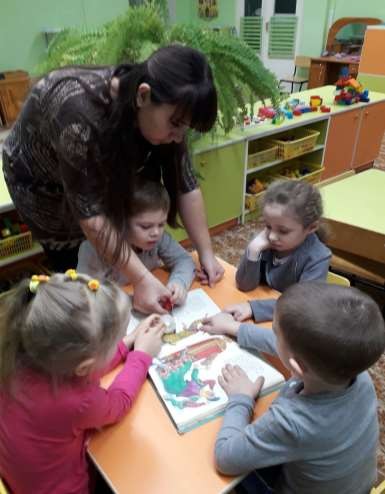 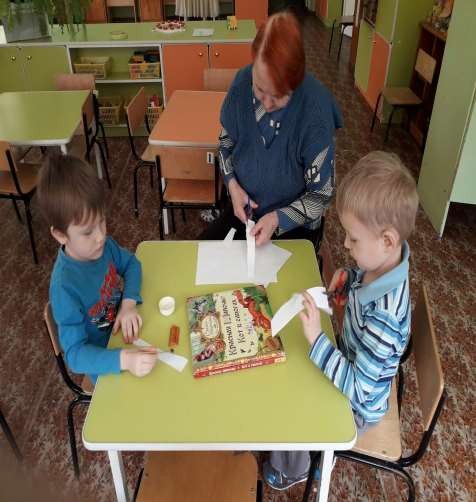 Аппликация к сказке «Заюшкина избушка» (помогаем зайчику), «Рукавичка для Деда Мороза»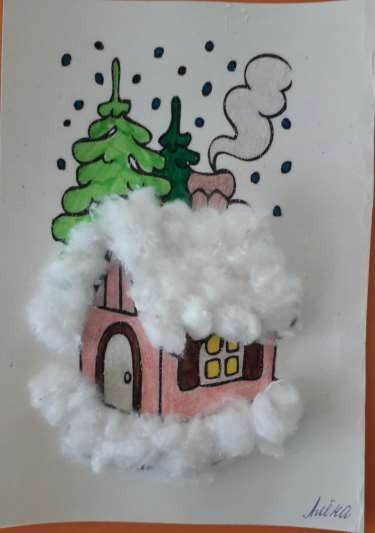 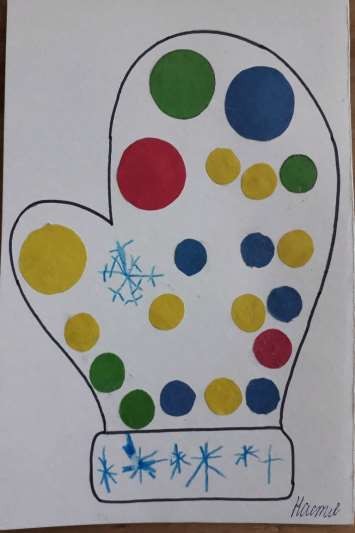 «Мы рисуем»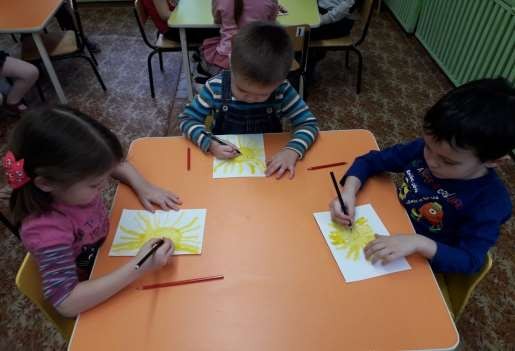 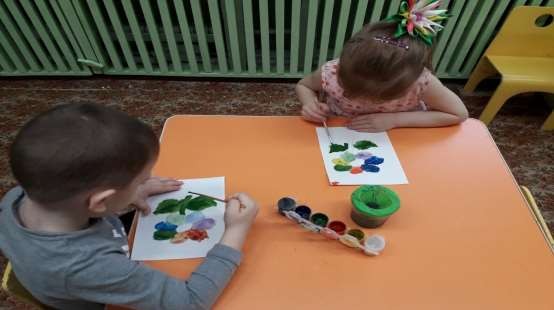 Книги для чтения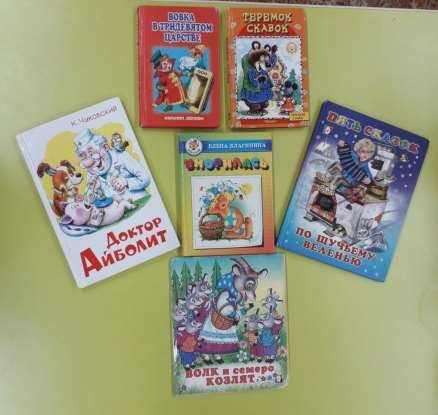 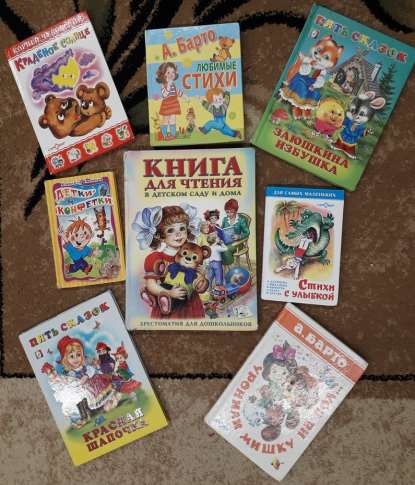 Дидактические игры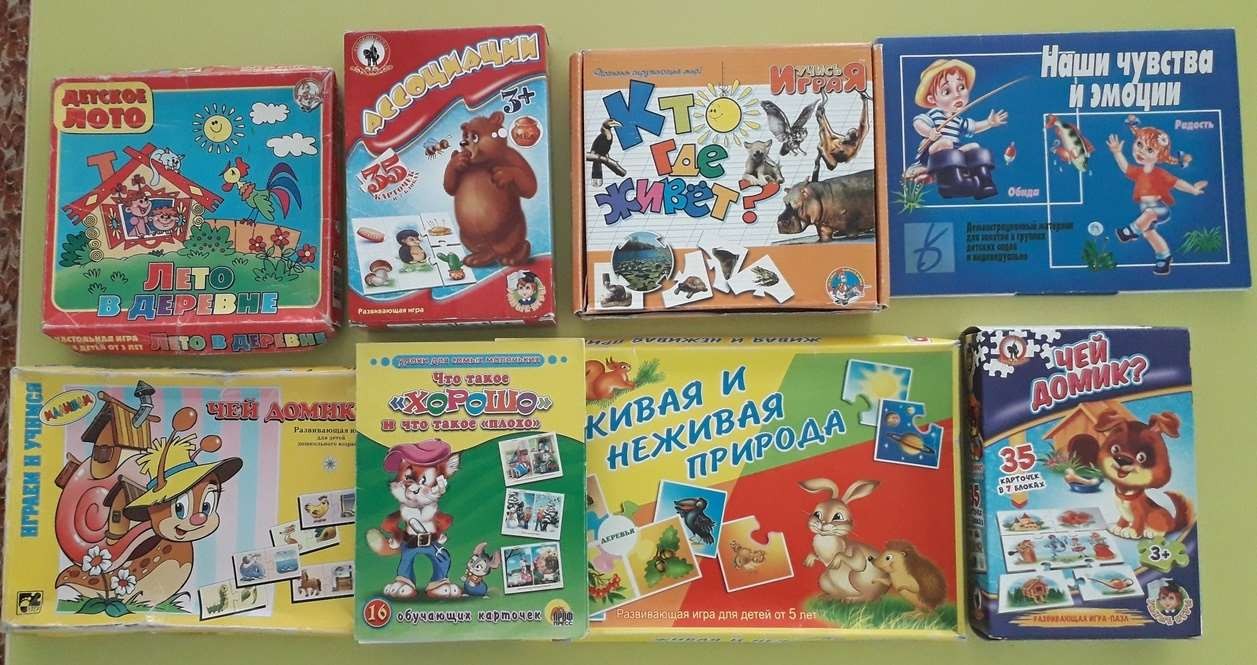 «Ухаживаем за комнатными растениями»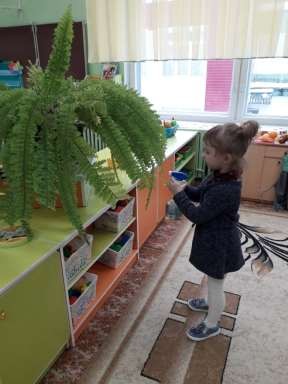 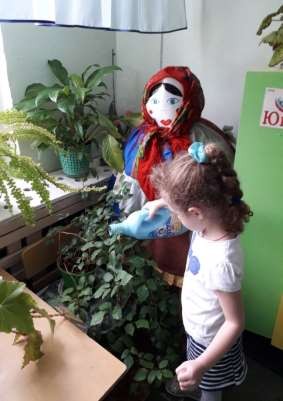 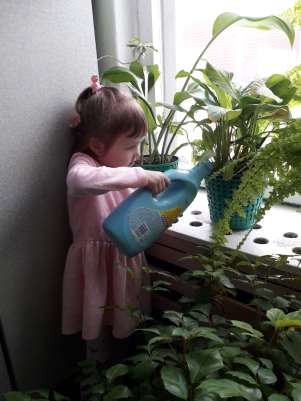 Пословицы:Добрый человек в добре живет век. Добро сеять, добро и пожинать.Жизнь дана на добрые дела.Доброму человеку, что день, то и праздник.Мирилки:Чтобы солнце улыбалось,	Давай с тобой миритьсяНас с тобой согреть старалось,	И во всем делиться.Нужно просто стать добрей,	А кто не будет мириться,И мириться нам скорей!	С тем не будем водиться.Стихи о добротеДоброта нужна всем людям, Пусть побольше добрых будет. Говорят не зря при встрече«Добрый день» и «Добрый вечер». И не зря ведь есть у нас Пожелание «В добрый час».Доброта — она от века Украшенье человека…Добрых людей, как всегда, не хватает,Добрых людей, как всегда, дефицит. Добрых людей не всегда понимают, Сердце у добрых сильнее болит.Добрые — щедро больным помогают, Добрые — дарят тепло и уют,Добрые — в ногу со слабым шагаютИ никакого спа-си-бо не ждут.Консультации для родителей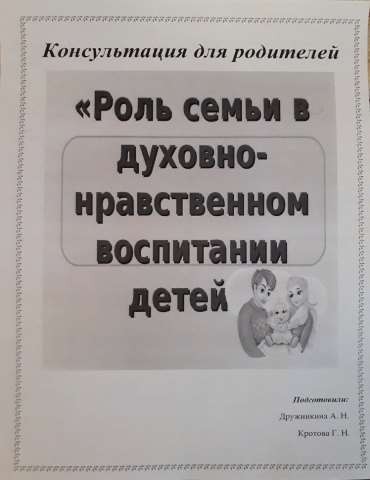 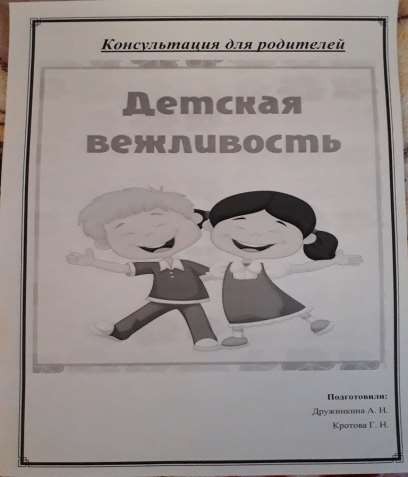 «Наводим порядок в группе»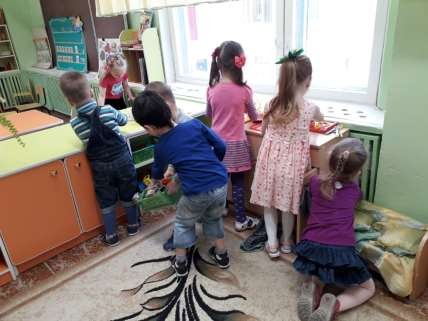 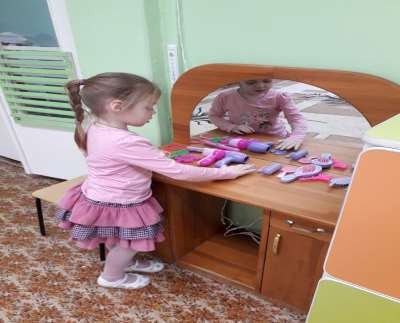 Дерево «Наши добрые дела»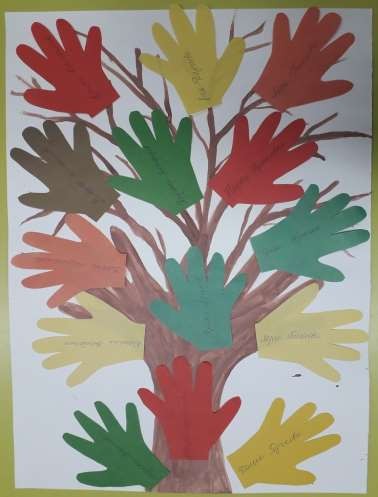 